………………………., dnia …………………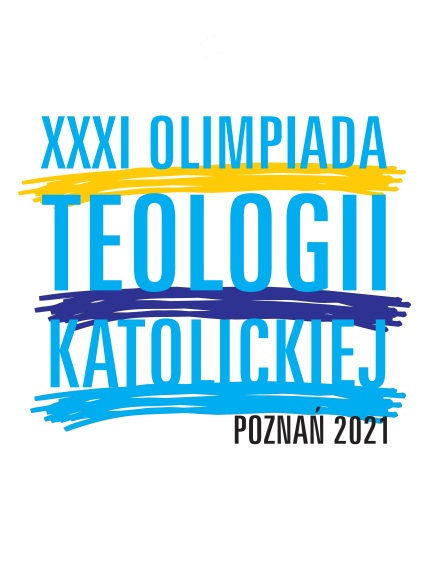 MiejscowośćPROTOKÓŁ WYNIKÓWEtap szkolnyXXXI OLIMPIADY TEOLOGII KATOLICKIEJKim jestem? Chrześcijańskie spojrzenie na człowieka.	Komisja konkursowa stwierdza, że dnia 2 grudnia 2020 roku w ………………………………………………………(nazwa szkoły) został przeprowadzony etap szkolny XXXI Olimpiady Teologii Katolickiej, w której uczestniczyło ………… osób.	Komisja po podliczeniu punktów zakwalifikowała na etap diecezjalny następujące osoby:……………………………..   Przewodniczący KomisjiL.p.Imię i nazwiskoKlasaKatecheta / nauczycielprzygotowującyPunkty1.2.